Law of Sines and Cosines HW#1 It is expected that you draw the triangle when one is not given to you. Find each measure using the given measures of Triangle ABC. Find the measure.1.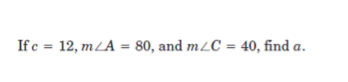 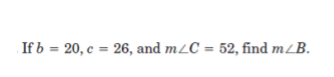 2.3. Isosceles has a base of 20cm and a vertex angle of 68°. Find the perimeter of the triangle. 4. If a = 25, m<A = 72°, and m<B= 17°, solve the triangle. 5.  SOLVE the triangle. (Triangle PQR)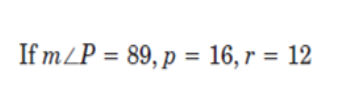 6.  In a scalene triangle, one side is 12 feet and another side is 20 feet.  The angle opposite 20 feet is 83 degrees. Find the measure of the angle opposite the side that is 12 feet.     7. The famous Leaning Tower of Pisa was originally 184.5 feet high. At a distance of 123 feet from the base of the tower, the angle of elevation to the top of the tower is found to be 60°. Solve the triangle and round to the nearest tenth. 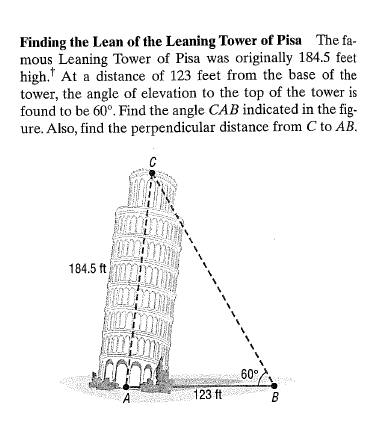 										m<C= ____________										m<A= ____________										CB = ____________8. Find c.						9. Find the m<A. 	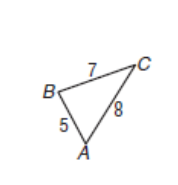 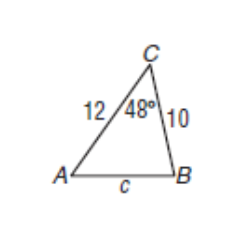 10. If a = 24, b = 18, and c = 16. Solve the triangle.11. Ms. Jones wants to purchase a piece of land with the shape shown here. Find the perimeter of the property. 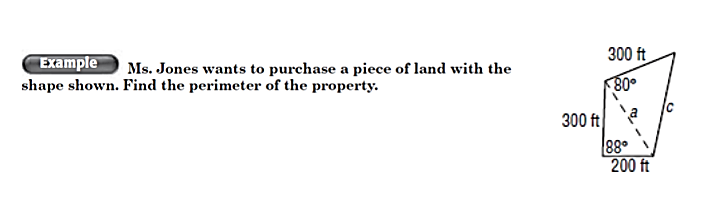 